PEDIDOS DE ADMISSÃO AO PROGRAMA DE PÓS-GRADUAÇÃO EM ENGENHARIA CIVIL NÍVEL DE DOUTORADO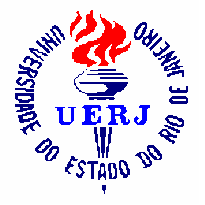 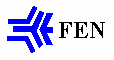 CARTA DE RECOMENDAÇÃOA.Nome Completo do Candidato: Diplomado em (Graduação):Mestrado em:  Área de Concentração em que deseja obter grau (Estruturas ou Geotecnia):Assinatura do ProfessorATENÇÃO: AS CARTAS DEVERÃO SER ENCAMINHADAS PARA O E-MAIL: inscricoespgecivdoutorado@gmail.comIMPRETERIVELMENTE ATÉ O ÚLTIMO DIA DE INSCRIÇÃO CONTENDO NO ASSUNTO APENAS A INFORMAÇÃO: CARTA DE RECOMENDAÇÃO DE “NOME DO CANDIDATO”B.Nome Completo do Informante:Título:                                                                                       Instituição a que pertence:B.Nome Completo do Informante:Título:                                                                                       Instituição a que pertence:B.Nome Completo do Informante:Título:                                                                                       Instituição a que pertence:B.Nome Completo do Informante:Título:                                                                                       Instituição a que pertence:B.Nome Completo do Informante:Título:                                                                                       Instituição a que pertence:B.Nome Completo do Informante:Título:                                                                                       Instituição a que pertence:B.Nome Completo do Informante:Título:                                                                                       Instituição a que pertence:B.Nome Completo do Informante:Título:                                                                                       Instituição a que pertence:B.Nome Completo do Informante:Título:                                                                                       Instituição a que pertence:B.Nome Completo do Informante:Título:                                                                                       Instituição a que pertence:B.Nome Completo do Informante:Título:                                                                                       Instituição a que pertence:B.Nome Completo do Informante:Título:                                                                                       Instituição a que pertence:B.Nome Completo do Informante:Título:                                                                                       Instituição a que pertence:1.  Conheço o candidato desde como meu aluno em Curso de:Graduação               Pós-Graduação      Outros(especifique)1.  Conheço o candidato desde como meu aluno em Curso de:Graduação               Pós-Graduação      Outros(especifique)1.  Conheço o candidato desde como meu aluno em Curso de:Graduação               Pós-Graduação      Outros(especifique)1.  Conheço o candidato desde como meu aluno em Curso de:Graduação               Pós-Graduação      Outros(especifique)1.  Conheço o candidato desde como meu aluno em Curso de:Graduação               Pós-Graduação      Outros(especifique)1.  Conheço o candidato desde como meu aluno em Curso de:Graduação               Pós-Graduação      Outros(especifique)1.  Conheço o candidato desde como meu aluno em Curso de:Graduação               Pós-Graduação      Outros(especifique)1.  Conheço o candidato desde como meu aluno em Curso de:Graduação               Pós-Graduação      Outros(especifique)1.  Conheço o candidato desde como meu aluno em Curso de:Graduação               Pós-Graduação      Outros(especifique)1.  Conheço o candidato desde como meu aluno em Curso de:Graduação               Pós-Graduação      Outros(especifique)1.  Conheço o candidato desde como meu aluno em Curso de:Graduação               Pós-Graduação      Outros(especifique)1.  Conheço o candidato desde como meu aluno em Curso de:Graduação               Pós-Graduação      Outros(especifique)1.  Conheço o candidato desde como meu aluno em Curso de:Graduação               Pós-Graduação      Outros(especifique)2.  Com relação ao candidato, fuis eu:2.  Com relação ao candidato, fuis eu:2.  Com relação ao candidato, fuis eu:2.  Com relação ao candidato, fuis eu:2.  Com relação ao candidato, fuis eu:2.  Com relação ao candidato, fuis eu:2.  Com relação ao candidato, fuis eu:2.  Com relação ao candidato, fuis eu:2.  Com relação ao candidato, fuis eu:2.  Com relação ao candidato, fuis eu:2.  Com relação ao candidato, fuis eu:2.  Com relação ao candidato, fuis eu:2.  Com relação ao candidato, fuis eu:Chefe de DepartamentoChefe de DepartamentoChefe de DepartamentoChefe de DepartamentoProfessor OrientadorProfessor OrientadorProfessor OrientadorProfessor OrientadorProfessor OrientadorProf. em uma disciplinaProf. em uma disciplinaProf. em uma disciplinaProf. em uma disciplinaProf. em várias disciplinasProf. em várias disciplinasOutras funções(especifique):Outras funções(especifique):Outras funções(especifique):Outras funções(especifique):Outras funções(especifique):Outras funções(especifique):Outras funções(especifique):Outras funções(especifique):Outras funções(especifique):Outras funções(especifique):Outras funções(especifique):3.  Desejamos obter sua opinião sobre o candidato que deseja matricular-se no Programa de Pós-Graduação em Engenharia Civil, PGECIV, desta Universidade. Estas informações, de caráter CONFIDENCIAL, são necessárias para julgar ou não sua aceitação neste Programa.3.  Desejamos obter sua opinião sobre o candidato que deseja matricular-se no Programa de Pós-Graduação em Engenharia Civil, PGECIV, desta Universidade. Estas informações, de caráter CONFIDENCIAL, são necessárias para julgar ou não sua aceitação neste Programa.3.  Desejamos obter sua opinião sobre o candidato que deseja matricular-se no Programa de Pós-Graduação em Engenharia Civil, PGECIV, desta Universidade. Estas informações, de caráter CONFIDENCIAL, são necessárias para julgar ou não sua aceitação neste Programa.3.  Desejamos obter sua opinião sobre o candidato que deseja matricular-se no Programa de Pós-Graduação em Engenharia Civil, PGECIV, desta Universidade. Estas informações, de caráter CONFIDENCIAL, são necessárias para julgar ou não sua aceitação neste Programa.3.  Desejamos obter sua opinião sobre o candidato que deseja matricular-se no Programa de Pós-Graduação em Engenharia Civil, PGECIV, desta Universidade. Estas informações, de caráter CONFIDENCIAL, são necessárias para julgar ou não sua aceitação neste Programa.3.  Desejamos obter sua opinião sobre o candidato que deseja matricular-se no Programa de Pós-Graduação em Engenharia Civil, PGECIV, desta Universidade. Estas informações, de caráter CONFIDENCIAL, são necessárias para julgar ou não sua aceitação neste Programa.3.  Desejamos obter sua opinião sobre o candidato que deseja matricular-se no Programa de Pós-Graduação em Engenharia Civil, PGECIV, desta Universidade. Estas informações, de caráter CONFIDENCIAL, são necessárias para julgar ou não sua aceitação neste Programa.3.  Desejamos obter sua opinião sobre o candidato que deseja matricular-se no Programa de Pós-Graduação em Engenharia Civil, PGECIV, desta Universidade. Estas informações, de caráter CONFIDENCIAL, são necessárias para julgar ou não sua aceitação neste Programa.3.  Desejamos obter sua opinião sobre o candidato que deseja matricular-se no Programa de Pós-Graduação em Engenharia Civil, PGECIV, desta Universidade. Estas informações, de caráter CONFIDENCIAL, são necessárias para julgar ou não sua aceitação neste Programa.3.  Desejamos obter sua opinião sobre o candidato que deseja matricular-se no Programa de Pós-Graduação em Engenharia Civil, PGECIV, desta Universidade. Estas informações, de caráter CONFIDENCIAL, são necessárias para julgar ou não sua aceitação neste Programa.3.  Desejamos obter sua opinião sobre o candidato que deseja matricular-se no Programa de Pós-Graduação em Engenharia Civil, PGECIV, desta Universidade. Estas informações, de caráter CONFIDENCIAL, são necessárias para julgar ou não sua aceitação neste Programa.3.  Desejamos obter sua opinião sobre o candidato que deseja matricular-se no Programa de Pós-Graduação em Engenharia Civil, PGECIV, desta Universidade. Estas informações, de caráter CONFIDENCIAL, são necessárias para julgar ou não sua aceitação neste Programa.3.  Desejamos obter sua opinião sobre o candidato que deseja matricular-se no Programa de Pós-Graduação em Engenharia Civil, PGECIV, desta Universidade. Estas informações, de caráter CONFIDENCIAL, são necessárias para julgar ou não sua aceitação neste Programa.Opinião sobreOpinião sobreOpinião sobreExcelenteExcelenteExcelenteBomRegularRegularRegularNãoRecomendávelNãoRecomendávelNãoObservadoCapacidade intelectualCapacidade intelectualCapacidade intelectualMotivação para desenvolver pesquisaMotivação para desenvolver pesquisaMotivação para desenvolver pesquisaCapacidade para trabalho individualCapacidade para trabalho individualCapacidade para trabalho individualFacilidade de expressão escritaFacilidade de expressão escritaFacilidade de expressão escritaFacilidade de expressão oralFacilidade de expressão oralFacilidade de expressão oral4.Como classificaria o candidato em comparação com outros alunos seus:4.Como classificaria o candidato em comparação com outros alunos seus:4.Como classificaria o candidato em comparação com outros alunos seus:4.Como classificaria o candidato em comparação com outros alunos seus:4.Como classificaria o candidato em comparação com outros alunos seus:4.Como classificaria o candidato em comparação com outros alunos seus:4.Como classificaria o candidato em comparação com outros alunos seus:4.Como classificaria o candidato em comparação com outros alunos seus:4.Como classificaria o candidato em comparação com outros alunos seus:4.Como classificaria o candidato em comparação com outros alunos seus:4.Como classificaria o candidato em comparação com outros alunos seus:4.Como classificaria o candidato em comparação com outros alunos seus:4.Como classificaria o candidato em comparação com outros alunos seus:Muito fracoFracoFracoFracoFracoRegularRegularRegularBomBomBomExcelenteExcelente5.Qualquer outra informação que julgue conveniente fornecer a respeito do candidato.Use o verso desta folha, se necessário.5.Qualquer outra informação que julgue conveniente fornecer a respeito do candidato.Use o verso desta folha, se necessário.5.Qualquer outra informação que julgue conveniente fornecer a respeito do candidato.Use o verso desta folha, se necessário.5.Qualquer outra informação que julgue conveniente fornecer a respeito do candidato.Use o verso desta folha, se necessário.5.Qualquer outra informação que julgue conveniente fornecer a respeito do candidato.Use o verso desta folha, se necessário.5.Qualquer outra informação que julgue conveniente fornecer a respeito do candidato.Use o verso desta folha, se necessário.5.Qualquer outra informação que julgue conveniente fornecer a respeito do candidato.Use o verso desta folha, se necessário.5.Qualquer outra informação que julgue conveniente fornecer a respeito do candidato.Use o verso desta folha, se necessário.5.Qualquer outra informação que julgue conveniente fornecer a respeito do candidato.Use o verso desta folha, se necessário.5.Qualquer outra informação que julgue conveniente fornecer a respeito do candidato.Use o verso desta folha, se necessário.5.Qualquer outra informação que julgue conveniente fornecer a respeito do candidato.Use o verso desta folha, se necessário.5.Qualquer outra informação que julgue conveniente fornecer a respeito do candidato.Use o verso desta folha, se necessário.5.Qualquer outra informação que julgue conveniente fornecer a respeito do candidato.Use o verso desta folha, se necessário.